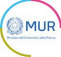 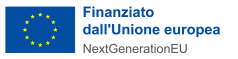 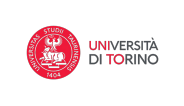 PRESENTAZIONI PERCORSI REALIZZATI DA UNITO NELL’AMBITO DEL PNRR 23/24IL CALENDARIO DEGLI INCONTRI E’ VISIBILE ANCHE SU RE  PERCORSO PER LE CLASSI TERZE 3) Un viaggio nelle scelte: alla scoperta di sé Il percorso propone, attraverso musica, spezzoni di film, serie tv e video, riflessioni sui seguenti temi:  - importanza delle scelte quotidiane; - il ruolo di stereotipi e pregiudizi nelle decisioni; - il ruolo del caso nella vita delle persone; - i valori nelle scelte; - le conseguenze delle decisioni; - scelte di valore nelle grandi biografie e negli eroi del quotidiano. Il percorso si focalizza poi su strategie ed errori rispetto alla scelta, prevedendo simulazioni, giochi di  ruolo e l’uso di scale in self-assessment, per giungere ad analizzare la biografia personale, alla ricerca  delle proprie risorse, interessi, anche dal punto di vista degli altri. PERCORSI PER LE CLASSI QUARTE 4) Verso il futuro: alla scoperta delle professioni Il percorso si avvia con una riflessione mirata su di sé (risorse, caratteristiche, storia personale), per  passare poi a riflettere sulle scelte effettuate e sulle proprie strategie decisionali abituali. Si focalizza in seguito l’attenzione sulle rappresentazioni professionali: modelli, desideri, valori e  interessi. Si avvia l’approfondimento sulle professioni con giochi e interviste ai professionisti. Si utilizza  l’Atlante delle professioni per esplorare gli ambiti professionali e le statistiche relative al mondo del  lavoro. Per gli studenti interessati ai percorsi universitari, si passa all’esplorazione guidata dei corsi di  studio, anche con l’utilizzo dei seguenti strumenti: Orient@mente e Start@Unito. Per gli studenti  interessati al lavoro o a corsi ITS si forniscono banche dati e opportunità di approfondimento sia  rispetto alle opportunità formative sia rispetto alle opportunità di ricerca attiva del lavoro. Si conclude  il percorso per ambedue i gruppi di studenti con la stesura del progetto orientativo.  PERCORSI PER LE CLASSI QUINTE 5) Verso il futuro: dalle professioni ai percorsi di studio Il percorso si avvia con una riflessione su di sé, a partire dal passato per arrivare al presente e  proiettarsi nel futuro. Si procede con l’approfondimento delle strategie di decision-making e problem solving. Si prosegue con un approfondimento delle professioni e dei diversi modelli professionali,  andando ad indagare sia interessi che valori professionali. L’Atlante delle professioni viene utilizzato  sia per conoscere specificità degli ambiti professionali sia le statistiche relative agli ambiti  occupazionali, con attenzione alle differenze di genere. Il percorso procede con l’analisi delle  opportunità post-diploma, con un affondo, per gli studenti che intendono proseguire all’università, dei  corsi di studio offerti e dei test d’ingresso. Per gli studenti che non intendono proseguire invece il focus  si sposta sulle soft skills necessarie per il lavoro e sulle opportunità post-diploma.  